The ACT and the SAT are very different college entrance exams.
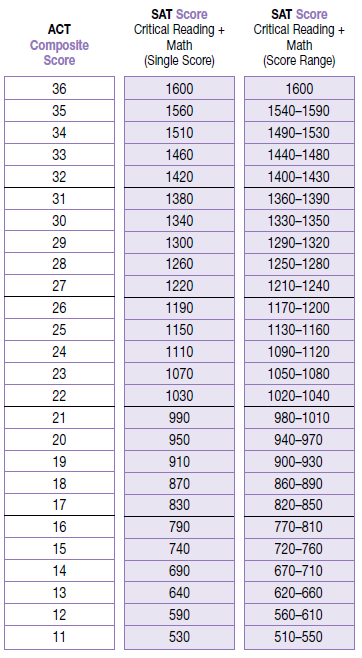 How Do They Differ?
Exams are used to help colleges evaluate applicants.The SAT is a three-part aptitude test (reading, math, and writing).The ACT is an achievement test with four core sections (English, math, reading, and science) and an optional writing section.ACTSATHow Do They Differ?
Exams are used to help colleges evaluate applicants.The SAT is a three-part aptitude test (reading, math, and writing).The ACT is an achievement test with four core sections (English, math, reading, and science) and an optional writing section.Length3 hours, 25 minutes(optional 30-minute writing Test)3 hours,45 minutesHow Do They Differ?
Exams are used to help colleges evaluate applicants.The SAT is a three-part aptitude test (reading, math, and writing).The ACT is an achievement test with four core sections (English, math, reading, and science) and an optional writing section.Sections4 sections:English, math, reading, science,writing (optional; required by some colleges)10 sections:3 critical reading, 3 math,3 writing (including essay),1 experimental (not scored)How Do They Differ?
Exams are used to help colleges evaluate applicants.The SAT is a three-part aptitude test (reading, math, and writing).The ACT is an achievement test with four core sections (English, math, reading, and science) and an optional writing section.Score
Composition¼ English, ¼ math,¼ reading, ¼ science1/3 math, 1/3 reading, 1/3 writingHow Do They Differ?
Exams are used to help colleges evaluate applicants.The SAT is a three-part aptitude test (reading, math, and writing).The ACT is an achievement test with four core sections (English, math, reading, and science) and an optional writing section.ScoringComposite score 1-36 based onaverage of 4 sections:English, math, reading, science(Score 0-12 for Optional Essay)Aggregate score 600 - 2400 
based on total of 3 scores 
200- 800 each(critical reading, math, writing)How Do They Differ?
Exams are used to help colleges evaluate applicants.The SAT is a three-part aptitude test (reading, math, and writing).The ACT is an achievement test with four core sections (English, math, reading, and science) and an optional writing section.GuessingPenaltyNo penalties for incorrect answersPenalties 
(typically ¼ pointdeducted) for wrong answersHow Do They Differ?
Exams are used to help colleges evaluate applicants.The SAT is a three-part aptitude test (reading, math, and writing).The ACT is an achievement test with four core sections (English, math, reading, and science) and an optional writing section.EssayOptional (final section)RequiredHow Do They Differ?
Exams are used to help colleges evaluate applicants.The SAT is a three-part aptitude test (reading, math, and writing).The ACT is an achievement test with four core sections (English, math, reading, and science) and an optional writing section.Cost$36.50 ACT only;$52.50 ACT plus writing$51 for all three sections